  В полку владимирских автовладельцев прибывает! Несмотря на рост  количества автотранспортных средств во Владимирской  области,  количество перевезенных грузов и грузооборот  в 2015г. сократились.  Автомобильным транспортом было  перевезено 11 млн. тонн грузов (97 % к 2014 г.), грузооборот автомобильного транспорта составил  1329 млн. тонно-километров (96% к 2014 г.).  Данные за  2016 г. – в разработке, будут  обнародованы в июне  2017г.  Однако, в 2015г. положительную динамику показал автобусный  транспорт общего пользования: перевезено   более 105  млн. пассажиров (103 % к 2014г.).Увеличилась  также  протяженность автомобильных дорог региона с твердым покрытием. На конец 2015 г. она составила 10,6 тыс. км, из них  9,8 тыс. км -  автомобильные дороги общего пользования. Два года назад  этот показатель был на уровне 10,5 тыс. км, из них  9,6 тыс. км -  автомобильные дороги общего пользования.Особенно впечатляет  рост количества автомобилей. На конец  2015г. в области насчитывалось около 477 тыс. автомобилей,  из них легковых автомобилей – 409 тыс., в собственности населения региона находилось  около 403 тыс. автомобилей*. На конец 2013г.- свыше 440 тыс. из них, легковых авто -376,2 тыс. В собственности населения находилось  -369,4 тыс.   Одновременно растет обеспеченность личным легковым транспортом (наличие собственных легковых автомобилей на 1000 человек населения).  На конец   2013г.  обеспеченность составляла - 266 ед.,  2014г.-272 ед., 2015г. 288 ед.  Это на уровне среднероссийского показателя, но ниже среднего показателя по ЦФО (289 и 302 ед. соответственно). Самый высокий показатель по Центральному округу у   жителей Тверской области – 379 авто, а самый низкий в Брянской области – 192 ед.  У соседей ярославцев -243ед., у ивановцев -  249 ед., в г. Москве -291авто. Среди субъектов Российской Федерации в 2015г. году  у нас 45 позиция.   С информацией о наличии транспортных средств по стране и субъектам  можно  познакомиться  на официальном сайте Росстата:   http://www.gks.ru/free_doc/new_site/business/trans-sv/t3-4.xlsНаблюдая растущую динамику распространенности «покорителей» колеса, можно предположить, что этот тренд будет характерен для страны и регионов и  в будущем. Насколько -  вновь покажет статистика.*   - данные управления ГИБДД УМВД России по Владимирской области;** -  по данным МВД РоссииСолдатова Наталья Михайловна,
специалист  Владимирстата
по взаимодействию  со СМИ
тел. (4922 534167); моб.  8 930 740 88 65 mailto: P33_nsoldatova@gks.ru  http://vladimirstat.gks.ru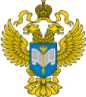 ТЕРРИТОРИАЛЬНЫЙ ОРГАН ФЕДЕРАЛЬНОЙ СЛУЖБЫ ГОСУДАРСТВЕННОЙ СТАТИСТИКИ ПО ВЛАДИМИРСКОЙ ОБЛАСТИТЕРРИТОРИАЛЬНЫЙ ОРГАН ФЕДЕРАЛЬНОЙ СЛУЖБЫ ГОСУДАРСТВЕННОЙ СТАТИСТИКИ ПО ВЛАДИМИРСКОЙ ОБЛАСТИ     13  февраля  2017 г.     13  февраля  2017 г.                                                                                Пресс-релиз